УТВЕРЖДАЮЗаместитель директора по УРинститута гуманитарных наукКапустян Л.А.«	» 		 2024 г.Расписание повторной промежуточной аттестации/консультацийпреподавателей кафедры общей и прикладной филологии, литературы и русского языка с 06.05.24 по 11.05.24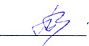 И.о. зав. кафедрой ОПФЛиРЯ								Чернышова Т.В.ПреподавательВремя консультацииАудиторияГребнева М.П.Профессор, д-р филологических наук
08.05.24
15:00
413а «Д»Десятов В.В.Профессор, д-р филологических наук06.05.24
18:10413а «Д»Ковалев О.А.Доцент, к-т филологических наук
07.05.24
16:40207 «C»Киба О.А.Доцент, к-т филологических наук08.05.24
15:00413а «Д»Романова Е.Г.Доцент, к-т филологических наук07.05.24
11:20104 «М»Московкина Е.А.Доцент, к-т филологических наук
11.05.24.
13:00
413а «Д»Чернышова Т.В.Профессор, д-р филологических наук08.05.24
13:00407 «Д»Яровая А.С.Ассистент
08.05.24
12:50
413а «Д»